 NAVODILA ZA DELO: Današnjo uro boš spoznaval(a) poselitev in gospodarstvo Predalpskih pokrajin.Preberi besedilo o družbenogeografskih značilnostih Predalpskih pokrajin v učbeniku na straneh 100-101 (Predalpske pokrajine se po družbenih značilnostih precej razlikujejo od Alpskih). Branje in ogled fotografij lahko večkrat ponoviš.Čeprav si to storil že prejšnjo uro, še enkrat preberi besedilo o Zahodnem, Vzhodnem in Severovzhodnem predalpskem hribovju, ki ga dobiš v učbeniku na straneh 101-105. Tudi na teh straneh si pozorno oglej slikovno gradivo.Reši vaje 54, 55 in 56 (vaja b) v delovnem zvezku. Dobiš jih na straneh 31-34. V zvezek prepiši povzetek snovi, ki ga najdeš na naslednji strani tega Wordovega dokumenta.Če lahko, se udeleži Videokonference za 9. b, ki bo v četrtek, 9. 4. 2020, ob 9.30. Pred vstopom obvezno preberi navodila v dokumentu:                              Videokonferenca GEO 9. b (ČET. 9. 4. 2020).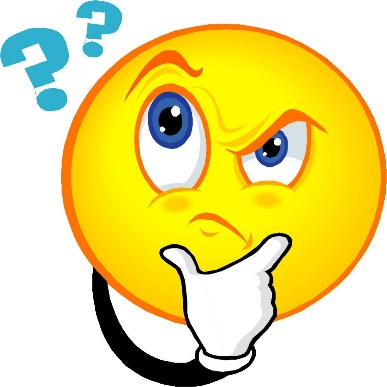 Povzetek snovi:POSELITEV IN GOSPODARSTVO
(100-105)1. Poselitev:- Gostejša kot v Alpskih pokrajinah. - Prebivalstvo je zelo zgoščeno v dolinah in kotlinah.- Oblike poselitve:* Dna dolin, kotlin = mesta, gručasta naselja, urbanizirana podeželska naselja. * Prisoje = samotne kmetije, zaselki.2. Gospodarstvo:a) Hribovja:* gozdarstvo,* živinoreja,* turizem …b) Doline in kotline:* premogovništvo (Velenje, “Črni revir” = Zasavje: Zagorje, Trbovlje, Hrastnik),* energetika,* industrija,* storitvene dejavnosti.